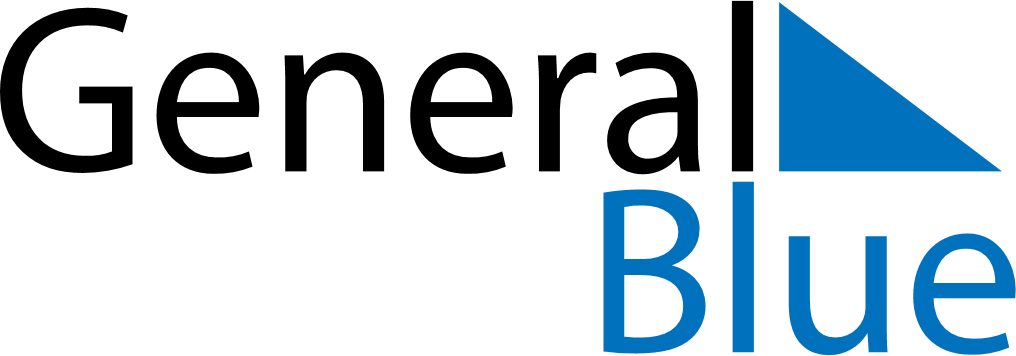 November 2028November 2028November 2028November 2028November 2028November 2028SingaporeSingaporeSingaporeSingaporeSingaporeSingaporeSundayMondayTuesdayWednesdayThursdayFridaySaturday123456789101112131415161718Deepavali192021222324252627282930NOTES